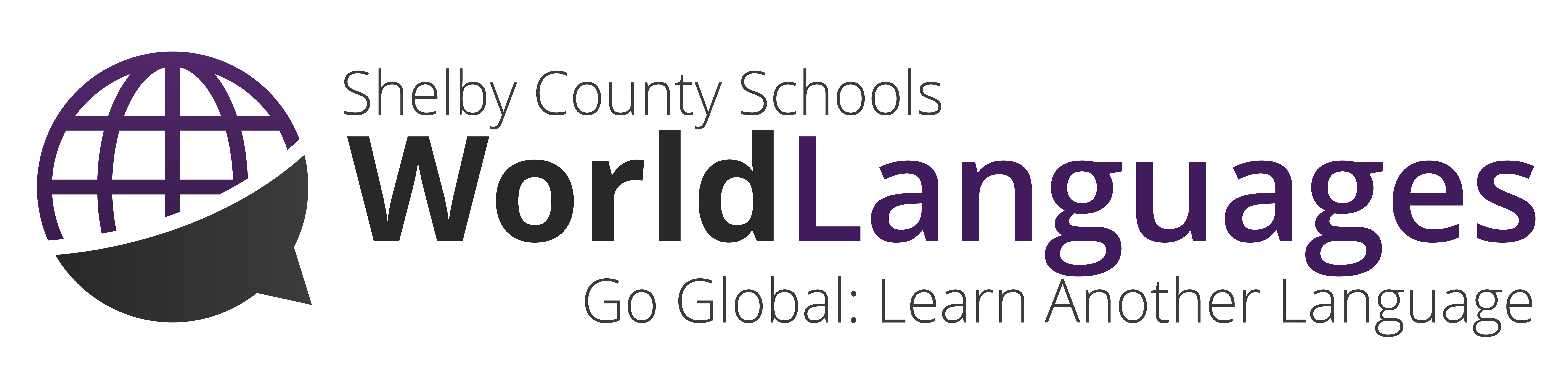 what is my School like?UNIT two: school DAYSUNIT two: school DAYSPerformance ContinuumPerformance ContinuumPerformance ContinuumNOvice MidNovice highIntermediate below expectations lowest acceptable performanceteach to…Approaching ExpectationsI can use memorized words and phrases about learned topics. I can speak using simple sentences, but I often use sentence fragments. I can answer simple questions that are tied to those topics that I have learned using simple sentences.Meeting ExpectationsI can communicate and exchange information about familiar topics using phrases and simple sentences, sometimes supported by memorized language. I can usually handle short social interactions in everyday situations by asking and answering simple questions..Exceeding ExpectationsI can maintain conversations about me and my life. I can get what I need and express my self. I connect some sentences together but I use more than one sentence at a time. I use transitional words between thoughts. Finally I can ask and answer a variety of questions.PERFORMANCE TARGETPERFORMANCE TARGETPERFORMANCE TARGETPERFORMANCE TARGETPERFORMANCE TARGETPERFORMANCE TARGETPERFORMANCE TARGETPERFORMANCE TARGETPERFORMANCE TARGETPERFORMANCE TARGETPERFORMANCE TARGETPERFORMANCE TARGETPERFORMANCE TARGETPERFORMANCE TARGETI can have a conversation about what makes each of us unique.I can have a conversation about what makes each of us unique.I can have a conversation about what makes each of us unique.I can have a conversation about what makes each of us unique.I can have a conversation about what makes each of us unique.I can have a conversation about what makes each of us unique.I can have a conversation about what makes each of us unique.I can have a conversation about what makes each of us unique.I can have a conversation about what makes each of us unique.I can have a conversation about what makes each of us unique.I can have a conversation about what makes each of us unique.I can have a conversation about what makes each of us unique.I can have a conversation about what makes each of us unique.I can have a conversation about what makes each of us unique.Summative AssessmentsSummative AssessmentsSummative AssessmentsSummative AssessmentsSummative AssessmentsSummative AssessmentsSummative AssessmentsSummative AssessmentsSummative AssessmentsSummative AssessmentsSummative AssessmentsSummative AssessmentsSummative AssessmentsSummative AssessmentsInterpersonal InterviewInterpersonal InterviewInterpersonal InterviewInterpersonal InterviewInterpersonal InterviewInterpersonal InterviewInterpersonal InterviewPresentational WritingPresentational WritingPresentational WritingPresentational WritingPresentational WritingPresentational WritingPresentational WritingYour teacher wants you and your classmates to get to know each other better.  Ask your partner about his/her school day, including classes, teachers, and after-school activities. Be sure to answer all of your partner’s questions so that the two of you can see how much you have in common.Your teacher wants you and your classmates to get to know each other better.  Ask your partner about his/her school day, including classes, teachers, and after-school activities. Be sure to answer all of your partner’s questions so that the two of you can see how much you have in common.Your teacher wants you and your classmates to get to know each other better.  Ask your partner about his/her school day, including classes, teachers, and after-school activities. Be sure to answer all of your partner’s questions so that the two of you can see how much you have in common.Your teacher wants you and your classmates to get to know each other better.  Ask your partner about his/her school day, including classes, teachers, and after-school activities. Be sure to answer all of your partner’s questions so that the two of you can see how much you have in common.Your teacher wants you and your classmates to get to know each other better.  Ask your partner about his/her school day, including classes, teachers, and after-school activities. Be sure to answer all of your partner’s questions so that the two of you can see how much you have in common.Your teacher wants you and your classmates to get to know each other better.  Ask your partner about his/her school day, including classes, teachers, and after-school activities. Be sure to answer all of your partner’s questions so that the two of you can see how much you have in common.Your teacher wants you and your classmates to get to know each other better.  Ask your partner about his/her school day, including classes, teachers, and after-school activities. Be sure to answer all of your partner’s questions so that the two of you can see how much you have in common.The guidance counselor has asked you to write another letter to the exchange student that you will host this year. He wants to know about the classes he will be taking and what supplies he will need. Write him an email giving him the information about classes offered at your school, and what supplies he will need for each class.  Describe the classes and the teachers for him.The guidance counselor has asked you to write another letter to the exchange student that you will host this year. He wants to know about the classes he will be taking and what supplies he will need. Write him an email giving him the information about classes offered at your school, and what supplies he will need for each class.  Describe the classes and the teachers for him.The guidance counselor has asked you to write another letter to the exchange student that you will host this year. He wants to know about the classes he will be taking and what supplies he will need. Write him an email giving him the information about classes offered at your school, and what supplies he will need for each class.  Describe the classes and the teachers for him.The guidance counselor has asked you to write another letter to the exchange student that you will host this year. He wants to know about the classes he will be taking and what supplies he will need. Write him an email giving him the information about classes offered at your school, and what supplies he will need for each class.  Describe the classes and the teachers for him.The guidance counselor has asked you to write another letter to the exchange student that you will host this year. He wants to know about the classes he will be taking and what supplies he will need. Write him an email giving him the information about classes offered at your school, and what supplies he will need for each class.  Describe the classes and the teachers for him.The guidance counselor has asked you to write another letter to the exchange student that you will host this year. He wants to know about the classes he will be taking and what supplies he will need. Write him an email giving him the information about classes offered at your school, and what supplies he will need for each class.  Describe the classes and the teachers for him.The guidance counselor has asked you to write another letter to the exchange student that you will host this year. He wants to know about the classes he will be taking and what supplies he will need. Write him an email giving him the information about classes offered at your school, and what supplies he will need for each class.  Describe the classes and the teachers for him.RubricRubricRubricRubricAdvanced Placement Aligned themesAdvanced Placement Aligned themesAdvanced Placement Aligned themesAdvanced Placement Aligned themesAdvanced Placement Aligned themesAdvanced Placement Aligned themesAdvanced Placement Aligned themesAdvanced Placement Aligned themesAdvanced Placement Aligned themesAdvanced Placement Aligned themesAdvanced Placement Aligned themesAdvanced Placement Aligned themesAdvanced Placement Aligned themesAdvanced Placement Aligned themesFamily and Community; Contemporary LifeFamily and Community; Contemporary LifeFamily and Community; Contemporary LifeFamily and Community; Contemporary LifeFamily and Community; Contemporary LifeFamily and Community; Contemporary LifeFamily and Community; Contemporary LifeFamily and Community; Contemporary LifeFamily and Community; Contemporary LifeFamily and Community; Contemporary LifeFamily and Community; Contemporary LifeFamily and Community; Contemporary LifeFamily and Community; Contemporary LifeFamily and Community; Contemporary Life“school day” Chuck Berry“school day” Chuck Berry“school day” Chuck Berry“school day” Chuck Berry“school day” Chuck Berry“school day” Chuck Berry“school day” Chuck Berry“school day” Chuck Berry“school day” Chuck Berry“school day” Chuck Berry“school day” Chuck Berry“school day” Chuck Berry“school day” Chuck Berry“school day” Chuck BerryLyrics & Songhttps://genius.com/Chuck-berry-school-day-ring-ring-goes-the-bell-single-version-lyricsLyrics & Songhttps://genius.com/Chuck-berry-school-day-ring-ring-goes-the-bell-single-version-lyricsLyrics & Songhttps://genius.com/Chuck-berry-school-day-ring-ring-goes-the-bell-single-version-lyricsLyrics & Songhttps://genius.com/Chuck-berry-school-day-ring-ring-goes-the-bell-single-version-lyricsLyrics & Songhttps://genius.com/Chuck-berry-school-day-ring-ring-goes-the-bell-single-version-lyricsLyrics & Songhttps://genius.com/Chuck-berry-school-day-ring-ring-goes-the-bell-single-version-lyricsLyrics & Songhttps://genius.com/Chuck-berry-school-day-ring-ring-goes-the-bell-single-version-lyricsLyrics & Songhttps://genius.com/Chuck-berry-school-day-ring-ring-goes-the-bell-single-version-lyricsLyrics & Songhttps://genius.com/Chuck-berry-school-day-ring-ring-goes-the-bell-single-version-lyricsLyrics & Songhttps://genius.com/Chuck-berry-school-day-ring-ring-goes-the-bell-single-version-lyricsLyrics & Songhttps://genius.com/Chuck-berry-school-day-ring-ring-goes-the-bell-single-version-lyricsLyrics & Songhttps://genius.com/Chuck-berry-school-day-ring-ring-goes-the-bell-single-version-lyricsLyrics & Songhttps://genius.com/Chuck-berry-school-day-ring-ring-goes-the-bell-single-version-lyricsLyrics & Songhttps://genius.com/Chuck-berry-school-day-ring-ring-goes-the-bell-single-version-lyricswhat is my school like?what is my school like?what is my school like?what is my school like?what is my school like?what is my school like?what is my school like?what is my school like?UNIT two: school DAYSUNIT two: school DAYSUNIT two: school DAYSUNIT two: school DAYSUNIT two: school DAYSUNIT two: school DAYSUNIT two: school DAYSUNIT two: school DAYSUNIT two: school DAYSUNIT two: school DAYSUNIT two: school DAYSUNIT two: school DAYSUNIT two: school DAYSUNIT two: school DAYSPERFORMANCE TARGETSPERFORMANCE TARGETSPERFORMANCE TARGETSPERFORMANCE TARGETSPERFORMANCE TARGETSPERFORMANCE TARGETSPERFORMANCE TARGETSPERFORMANCE TARGETSPERFORMANCE TARGETSPERFORMANCE TARGETSPERFORMANCE TARGETSPERFORMANCE TARGETSPERFORMANCE TARGETSPERFORMANCE TARGETSI can have a conversation about Myself.I can have a conversation about Myself.I can have a conversation about Myself.I can have a conversation about Myself.I can have a conversation about Myself.I can have a conversation about Myself.I can have a conversation about Myself.I can have a conversation about Myself.I can have a conversation about Myself.I can have a conversation about Myself.I can have a conversation about Myself.I can have a conversation about Myself.I can have a conversation about Myself.I can have a conversation about Myself.Performance Objective 2.1:Performance Objective 2.1:Performance Objective 2.1:Performance Objective 2.1:I can talk about my classes.I can talk about my classes.I can talk about my classes.I can talk about my classes.I can talk about my classes.I can talk about my classes.I can talk about my classes.I can talk about my classes.I can talk about my classes.I can talk about my classes.Performance INDICATOR 2.1A:  Performance INDICATOR 2.1A:  Performance INDICATOR 2.1A:  Performance INDICATOR 2.1A:  I can tell you about my classes and supplies that I need for my classes.I can tell you about my classes and supplies that I need for my classes.I can tell you about my classes and supplies that I need for my classes.I can tell you about my classes and supplies that I need for my classes.I can tell you about my classes and supplies that I need for my classes.I can tell you about my classes and supplies that I need for my classes.I can tell you about my classes and supplies that I need for my classes.I can tell you about my classes and supplies that I need for my classes.I can tell you about my classes and supplies that I need for my classes.I can tell you about my classes and supplies that I need for my classes.SKILL DEVELOPMENTSKILL DEVELOPMENTSKILL DEVELOPMENTSKILL DEVELOPMENTSKILL DEVELOPMENTSKILL DEVELOPMENTSKILL DEVELOPMENTSKILL DEVELOPMENTSKILL DEVELOPMENTSKILL DEVELOPMENTSKILL DEVELOPMENTSKILL DEVELOPMENTSKILL DEVELOPMENTSKILL DEVELOPMENTLearning TargetsWhat will learners                                    be able to do?Learning TargetsWhat will learners                                    be able to do?Learning TargetsWhat will learners                                    be able to do?LANGUAGE CHUNKS        & VOCABULARYWhat will learners need to know?LANGUAGE CHUNKS        & VOCABULARYWhat will learners need to know?LANGUAGE CHUNKS        & VOCABULARYWhat will learners need to know?LANGUAGE CHUNKS        & VOCABULARYWhat will learners need to know?LANGUAGE CHUNKS        & VOCABULARYWhat will learners need to know?LANGUAGE CHUNKS        & VOCABULARYWhat will learners need to know?CHECK FOR LEARNINGHow will learners demonstrate what they can do with what they know?CHECK FOR LEARNINGHow will learners demonstrate what they can do with what they know?CHECK FOR LEARNINGHow will learners demonstrate what they can do with what they know?CHECK FOR LEARNINGHow will learners demonstrate what they can do with what they know?CHECK FOR LEARNINGHow will learners demonstrate what they can do with what they know?Students identify information about school supplies and classes when they hear it. (IL)Students identify information about school supplies and classes when they hear it. (IL)In.. period I have….I need… for….My school starts at…My ….class starts at…My favorite class is…I like it because….The teacher is…In.. period I have….I need… for….My school starts at…My ….class starts at…My favorite class is…I like it because….The teacher is…In.. period I have….I need… for….My school starts at…My ….class starts at…My favorite class is…I like it because….The teacher is…Classes School suppliesDays of weekTime Ordinal numbers DescriptorsClasses School suppliesDays of weekTime Ordinal numbers DescriptorsClasses School suppliesDays of weekTime Ordinal numbers DescriptorsListening Check 2.1AListening Check 2.1AListening Check 2.1AListening Check 2.1AListening Check 2.1AStudents identify information about school supplies and classes when they hear it. (IL)Students identify information about school supplies and classes when they hear it. (IL)In.. period I have….I need… for….My school starts at…My ….class starts at…My favorite class is…I like it because….The teacher is…In.. period I have….I need… for….My school starts at…My ….class starts at…My favorite class is…I like it because….The teacher is…In.. period I have….I need… for….My school starts at…My ….class starts at…My favorite class is…I like it because….The teacher is…Classes School suppliesDays of weekTime Ordinal numbers DescriptorsClasses School suppliesDays of weekTime Ordinal numbers DescriptorsClasses School suppliesDays of weekTime Ordinal numbers DescriptorsSpanishSpanishFrenchFrenchLCTLStudents identify information about classes and supplies based on what they read. (IR)Students identify information about classes and supplies based on what they read. (IR)In.. period I have….I need… for….My school starts at…My ….class starts at…My favorite class is…I like it because….The teacher is…In.. period I have….I need… for….My school starts at…My ….class starts at…My favorite class is…I like it because….The teacher is…In.. period I have….I need… for….My school starts at…My ….class starts at…My favorite class is…I like it because….The teacher is…Classes School suppliesDays of weekTime Ordinal numbers DescriptorsClasses School suppliesDays of weekTime Ordinal numbers DescriptorsClasses School suppliesDays of weekTime Ordinal numbers DescriptorsReading Check 2.1AReading Check 2.1AReading Check 2.1AReading Check 2.1AReading Check 2.1AStudents identify information about classes and supplies based on what they read. (IR)Students identify information about classes and supplies based on what they read. (IR)In.. period I have….I need… for….My school starts at…My ….class starts at…My favorite class is…I like it because….The teacher is…In.. period I have….I need… for….My school starts at…My ….class starts at…My favorite class is…I like it because….The teacher is…In.. period I have….I need… for….My school starts at…My ….class starts at…My favorite class is…I like it because….The teacher is…Classes School suppliesDays of weekTime Ordinal numbers DescriptorsClasses School suppliesDays of weekTime Ordinal numbers DescriptorsClasses School suppliesDays of weekTime Ordinal numbers DescriptorsSpanishFrenchFrenchFrenchLCTLStudents write about their schedule. (PW)Students write about their schedule. (PW)In.. period I have….I need… for….My school starts at…My ….class starts at…My favorite class is…I like it because….The teacher is…In.. period I have….I need… for….My school starts at…My ….class starts at…My favorite class is…I like it because….The teacher is…In.. period I have….I need… for….My school starts at…My ….class starts at…My favorite class is…I like it because….The teacher is…Classes School suppliesDays of weekTime Ordinal numbers DescriptorsClasses School suppliesDays of weekTime Ordinal numbers DescriptorsClasses School suppliesDays of weekTime Ordinal numbers DescriptorsWriting Prompt 2.1AWriting Prompt 2.1AWriting Prompt 2.1AWriting Prompt 2.1AWriting Prompt 2.1AStudents answer questions about their schedule.  (IS)Students answer questions about their schedule.  (IS)What classes do you have?What do you need for…?When do you have…?Who teaches…?What is …. like?What classes do you have?What do you need for…?When do you have…?Who teaches…?What is …. like?What classes do you have?What do you need for…?When do you have…?Who teaches…?What is …. like?Level UP LANGUAGELevel UP LANGUAGELevel UP LANGUAGEAnswer your partner’s questions Answer your partner’s questions Answer your partner’s questions Answer your partner’s questions Answer your partner’s questions Students answer questions about their schedule.  (IS)Students answer questions about their schedule.  (IS)What classes do you have?What do you need for…?When do you have…?Who teaches…?What is …. like?What classes do you have?What do you need for…?When do you have…?Who teaches…?What is …. like?What classes do you have?What do you need for…?When do you have…?Who teaches…?What is …. like?Transition words like “and”, “but”, “because”Transition words like “and”, “but”, “because”Transition words like “and”, “but”, “because”Answer your partner’s questions Answer your partner’s questions Answer your partner’s questions Answer your partner’s questions Answer your partner’s questions Students ask questions about  their schedule. (IS)Students ask questions about  their schedule. (IS)What classes do you have?What do you need for…?When do you have…?Who teaches…?What is …. like?What classes do you have?What do you need for…?When do you have…?Who teaches…?What is …. like?What classes do you have?What do you need for…?When do you have…?Who teaches…?What is …. like?Transition words like “and”, “but”, “because”Transition words like “and”, “but”, “because”Transition words like “and”, “but”, “because”Interview Questions 2.1AInterview Questions 2.1AInterview Questions 2.1AInterview Questions 2.1AInterview Questions 2.1AStudents ask questions about  their schedule. (IS)Students ask questions about  their schedule. (IS)What classes do you have?What do you need for…?When do you have…?Who teaches…?What is …. like?What classes do you have?What do you need for…?When do you have…?Who teaches…?What is …. like?What classes do you have?What do you need for…?When do you have…?Who teaches…?What is …. like?Transition words like “and”, “but”, “because”Transition words like “and”, “but”, “because”Transition words like “and”, “but”, “because”SpanishFrenchFrenchFrenchLCTLFORMATIVE ASSESSMENTSFORMATIVE ASSESSMENTSFORMATIVE ASSESSMENTSFORMATIVE ASSESSMENTSFORMATIVE ASSESSMENTSFORMATIVE ASSESSMENTSFORMATIVE ASSESSMENTSFORMATIVE ASSESSMENTSFORMATIVE ASSESSMENTSFORMATIVE ASSESSMENTSFORMATIVE ASSESSMENTSFORMATIVE ASSESSMENTSFORMATIVE ASSESSMENTSFORMATIVE ASSESSMENTSINTERPERSONALINTERPERSONALINTERPERSONALINTERPERSONALINTERPERSONALINTERPERSONALPRESENTATIONAL WRITINGPRESENTATIONAL WRITINGPRESENTATIONAL WRITINGPRESENTATIONAL WRITINGPRESENTATIONAL WRITINGPRESENTATIONAL WRITINGPRESENTATIONAL WRITINGPRESENTATIONAL WRITINGYou and your friend are trying to set up a study group for all of your classes.  Before you begin, you need to find out what classes you have in common.  Ask your friend about what classes he or she is taking and answer your friend’s questions about what classes you are taking.You and your friend are trying to set up a study group for all of your classes.  Before you begin, you need to find out what classes you have in common.  Ask your friend about what classes he or she is taking and answer your friend’s questions about what classes you are taking.You and your friend are trying to set up a study group for all of your classes.  Before you begin, you need to find out what classes you have in common.  Ask your friend about what classes he or she is taking and answer your friend’s questions about what classes you are taking.You and your friend are trying to set up a study group for all of your classes.  Before you begin, you need to find out what classes you have in common.  Ask your friend about what classes he or she is taking and answer your friend’s questions about what classes you are taking.You and your friend are trying to set up a study group for all of your classes.  Before you begin, you need to find out what classes you have in common.  Ask your friend about what classes he or she is taking and answer your friend’s questions about what classes you are taking.You and your friend are trying to set up a study group for all of your classes.  Before you begin, you need to find out what classes you have in common.  Ask your friend about what classes he or she is taking and answer your friend’s questions about what classes you are taking.Your mother is going shopping before she picks you up after school today.  There are a few items that you need for some of your classes.  Send your mom a text telling her what supplies she should buy for you for each of your classes.Your mother is going shopping before she picks you up after school today.  There are a few items that you need for some of your classes.  Send your mom a text telling her what supplies she should buy for you for each of your classes.Your mother is going shopping before she picks you up after school today.  There are a few items that you need for some of your classes.  Send your mom a text telling her what supplies she should buy for you for each of your classes.Your mother is going shopping before she picks you up after school today.  There are a few items that you need for some of your classes.  Send your mom a text telling her what supplies she should buy for you for each of your classes.Your mother is going shopping before she picks you up after school today.  There are a few items that you need for some of your classes.  Send your mom a text telling her what supplies she should buy for you for each of your classes.Your mother is going shopping before she picks you up after school today.  There are a few items that you need for some of your classes.  Send your mom a text telling her what supplies she should buy for you for each of your classes.Your mother is going shopping before she picks you up after school today.  There are a few items that you need for some of your classes.  Send your mom a text telling her what supplies she should buy for you for each of your classes.Your mother is going shopping before she picks you up after school today.  There are a few items that you need for some of your classes.  Send your mom a text telling her what supplies she should buy for you for each of your classes.RubricRubricRubricRubricRubricRubricRubricwhat is my school like?what is my school like?what is my school like?what is my school like?what is my school like?what is my school like?what is my school like?UNIT two: school DAYSUNIT two: school DAYSUNIT two: school DAYSUNIT two: school DAYSUNIT two: school DAYSUNIT two: school DAYSUNIT two: school DAYSUNIT two: school DAYSUNIT two: school DAYSUNIT two: school DAYSUNIT two: school DAYSUNIT two: school DAYSUNIT two: school DAYSPERFORMANCE TARGETSPERFORMANCE TARGETSPERFORMANCE TARGETSPERFORMANCE TARGETSPERFORMANCE TARGETSPERFORMANCE TARGETSPERFORMANCE TARGETSPERFORMANCE TARGETSPERFORMANCE TARGETSPERFORMANCE TARGETSPERFORMANCE TARGETSPERFORMANCE TARGETSPERFORMANCE TARGETSI can have a conversation about MYself.I can have a conversation about MYself.I can have a conversation about MYself.I can have a conversation about MYself.I can have a conversation about MYself.I can have a conversation about MYself.I can have a conversation about MYself.I can have a conversation about MYself.I can have a conversation about MYself.I can have a conversation about MYself.I can have a conversation about MYself.I can have a conversation about MYself.I can have a conversation about MYself.Performance Objective 2.1:Performance Objective 2.1:Performance Objective 2.1:Performance Objective 2.1:I can tell you about people and places in my school.I can tell you about people and places in my school.I can tell you about people and places in my school.I can tell you about people and places in my school.I can tell you about people and places in my school.I can tell you about people and places in my school.I can tell you about people and places in my school.I can tell you about people and places in my school.I can tell you about people and places in my school.Performance INDICATOR 2.1B:  Performance INDICATOR 2.1B:  Performance INDICATOR 2.1B:  Performance INDICATOR 2.1B:  I can describe my school. I can describe my school. I can describe my school. I can describe my school. I can describe my school. I can describe my school. I can describe my school. I can describe my school. I can describe my school. SKILL DEVELOPMENTSKILL DEVELOPMENTSKILL DEVELOPMENTSKILL DEVELOPMENTSKILL DEVELOPMENTSKILL DEVELOPMENTSKILL DEVELOPMENTSKILL DEVELOPMENTSKILL DEVELOPMENTSKILL DEVELOPMENTSKILL DEVELOPMENTSKILL DEVELOPMENTSKILL DEVELOPMENTLearning TargetsWhat will learners                                    be able to do?Learning TargetsWhat will learners                                    be able to do?Learning TargetsWhat will learners                                    be able to do?LANGUAGE CHUNKS        & VOCABULARYWhat will learners need to know?LANGUAGE CHUNKS        & VOCABULARYWhat will learners need to know?LANGUAGE CHUNKS        & VOCABULARYWhat will learners need to know?LANGUAGE CHUNKS        & VOCABULARYWhat will learners need to know?LANGUAGE CHUNKS        & VOCABULARYWhat will learners need to know?LANGUAGE CHUNKS        & VOCABULARYWhat will learners need to know?CHECK FOR LEARNINGHow will learners demonstrate what they can do with what they know?CHECK FOR LEARNINGHow will learners demonstrate what they can do with what they know?CHECK FOR LEARNINGHow will learners demonstrate what they can do with what they know?CHECK FOR LEARNINGHow will learners demonstrate what they can do with what they know?Students understand when people talk about places in a school. (IL)Students understand when people talk about places in a school. (IL)My school is….The…. is …….The ….. is ……the….My school is….The…. is …….The ….. is ……the….My school is….The…. is …….The ….. is ……the….My school is….The…. is …….The ….. is ……the….Places in the schoolPeople in the schoolLocation (behind, next to, in front of, close to, far from)Places in the schoolPeople in the schoolLocation (behind, next to, in front of, close to, far from)Listening Check 2.1BListening Check 2.1BListening Check 2.1BListening Check 2.1BStudents understand when people talk about places in a school. (IL)Students understand when people talk about places in a school. (IL)My school is….The…. is …….The ….. is ……the….My school is….The…. is …….The ….. is ……the….My school is….The…. is …….The ….. is ……the….My school is….The…. is …….The ….. is ……the….Places in the schoolPeople in the schoolLocation (behind, next to, in front of, close to, far from)Places in the schoolPeople in the schoolLocation (behind, next to, in front of, close to, far from)SpanishFrenchFrenchLCTLStudents identify places in a school based on a description that they read. (IR)Students identify places in a school based on a description that they read. (IR)My school is….The…. is …….The ….. is ……the….My school is….The…. is …….The ….. is ……the….My school is….The…. is …….The ….. is ……the….My school is….The…. is …….The ….. is ……the….Places in the schoolPeople in the schoolLocation (behind, next to, in front of, close to, far from)Places in the schoolPeople in the schoolLocation (behind, next to, in front of, close to, far from)Reading Check 2.1BReading Check 2.1BReading Check 2.1BReading Check 2.1BStudents identify places in a school based on a description that they read. (IR)Students identify places in a school based on a description that they read. (IR)My school is….The…. is …….The ….. is ……the….My school is….The…. is …….The ….. is ……the….My school is….The…. is …….The ….. is ……the….My school is….The…. is …….The ….. is ……the….Places in the schoolPeople in the schoolLocation (behind, next to, in front of, close to, far from)Places in the schoolPeople in the schoolLocation (behind, next to, in front of, close to, far from)SpanishFrenchFrenchLCTLStudents write a description of their school. (PW)Students write a description of their school. (PW)My school is….The…. is …….The ….. is ……the….My school is….The…. is …….The ….. is ……the….My school is….The…. is …….The ….. is ……the….My school is….The…. is …….The ….. is ……the….Level UP LANGUAGELevel UP LANGUAGEWriting Prompt 2.1BWriting Prompt 2.1BWriting Prompt 2.1BWriting Prompt 2.1BStudents answer questions about places in a school.  (IS)Students answer questions about places in a school.  (IS)What class meets in….Where is……?Who is ……?…. meets in…..…… is in the …….….. is the ……What class meets in….Where is……?Who is ……?…. meets in…..…… is in the …….….. is the ……What class meets in….Where is……?Who is ……?…. meets in…..…… is in the …….….. is the ……What class meets in….Where is……?Who is ……?…. meets in…..…… is in the …….….. is the ……Use Transition words like “and”,”also” Use Transition words like “and”,”also” Answer your partner’s questions Answer your partner’s questions Answer your partner’s questions Answer your partner’s questions Students ask questions about places in a school. (IS)Students ask questions about places in a school. (IS)What class meets in….Where is……?Who is ……?…. meets in…..…… is in the …….….. is the ……What class meets in….Where is……?Who is ……?…. meets in…..…… is in the …….….. is the ……What class meets in….Where is……?Who is ……?…. meets in…..…… is in the …….….. is the ……What class meets in….Where is……?Who is ……?…. meets in…..…… is in the …….….. is the ……Use Transition words like “and”,”also” Use Transition words like “and”,”also” Interview Questions 2.1BInterview Questions 2.1BInterview Questions 2.1BInterview Questions 2.1BStudents ask questions about places in a school. (IS)Students ask questions about places in a school. (IS)What class meets in….Where is……?Who is ……?…. meets in…..…… is in the …….….. is the ……What class meets in….Where is……?Who is ……?…. meets in…..…… is in the …….….. is the ……What class meets in….Where is……?Who is ……?…. meets in…..…… is in the …….….. is the ……What class meets in….Where is……?Who is ……?…. meets in…..…… is in the …….….. is the ……Use Transition words like “and”,”also” Use Transition words like “and”,”also” SpanishFrenchFrenchLCTLFORMATIVE ASSESSMENTSFORMATIVE ASSESSMENTSFORMATIVE ASSESSMENTSFORMATIVE ASSESSMENTSFORMATIVE ASSESSMENTSFORMATIVE ASSESSMENTSFORMATIVE ASSESSMENTSFORMATIVE ASSESSMENTSFORMATIVE ASSESSMENTSFORMATIVE ASSESSMENTSFORMATIVE ASSESSMENTSFORMATIVE ASSESSMENTSFORMATIVE ASSESSMENTSINTERPERSONALINTERPERSONALINTERPERSONALINTERPERSONALINTERPERSONALINTERPERSONALPRESENTATIONAL WRITINGPRESENTATIONAL WRITINGPRESENTATIONAL WRITINGPRESENTATIONAL WRITINGPRESENTATIONAL WRITINGPRESENTATIONAL WRITINGPRESENTATIONAL WRITINGYou and your partner want to find out how much each of you knows about the places in your school. Think about a place in your school.  Then answer your partner’s questions about that place to see if they can guess what place in the school you are thinking of.  Then ask your partner questions so that you can guess what place they are thinking of. You and your partner want to find out how much each of you knows about the places in your school. Think about a place in your school.  Then answer your partner’s questions about that place to see if they can guess what place in the school you are thinking of.  Then ask your partner questions so that you can guess what place they are thinking of. You and your partner want to find out how much each of you knows about the places in your school. Think about a place in your school.  Then answer your partner’s questions about that place to see if they can guess what place in the school you are thinking of.  Then ask your partner questions so that you can guess what place they are thinking of. You and your partner want to find out how much each of you knows about the places in your school. Think about a place in your school.  Then answer your partner’s questions about that place to see if they can guess what place in the school you are thinking of.  Then ask your partner questions so that you can guess what place they are thinking of. You and your partner want to find out how much each of you knows about the places in your school. Think about a place in your school.  Then answer your partner’s questions about that place to see if they can guess what place in the school you are thinking of.  Then ask your partner questions so that you can guess what place they are thinking of. You and your partner want to find out how much each of you knows about the places in your school. Think about a place in your school.  Then answer your partner’s questions about that place to see if they can guess what place in the school you are thinking of.  Then ask your partner questions so that you can guess what place they are thinking of. The exchange student has replied to your email about the classes he will take and the supplies that he needs.  He is nervous about the size of your school and where everything is located.  Answer his email by telling him about the places in your school and where they are located.The exchange student has replied to your email about the classes he will take and the supplies that he needs.  He is nervous about the size of your school and where everything is located.  Answer his email by telling him about the places in your school and where they are located.The exchange student has replied to your email about the classes he will take and the supplies that he needs.  He is nervous about the size of your school and where everything is located.  Answer his email by telling him about the places in your school and where they are located.The exchange student has replied to your email about the classes he will take and the supplies that he needs.  He is nervous about the size of your school and where everything is located.  Answer his email by telling him about the places in your school and where they are located.The exchange student has replied to your email about the classes he will take and the supplies that he needs.  He is nervous about the size of your school and where everything is located.  Answer his email by telling him about the places in your school and where they are located.The exchange student has replied to your email about the classes he will take and the supplies that he needs.  He is nervous about the size of your school and where everything is located.  Answer his email by telling him about the places in your school and where they are located.The exchange student has replied to your email about the classes he will take and the supplies that he needs.  He is nervous about the size of your school and where everything is located.  Answer his email by telling him about the places in your school and where they are located.RubricRubricRubricRubricRubricRubricwhat is my school like?what is my school like?what is my school like?what is my school like?what is my school like?what is my school like?what is my school like?UNIT two: school DAYSUNIT two: school DAYSUNIT two: school DAYSUNIT two: school DAYSUNIT two: school DAYSUNIT two: school DAYSUNIT two: school DAYSUNIT two: school DAYSUNIT two: school DAYSUNIT two: school DAYSUNIT two: school DAYSUNIT two: school DAYSUNIT two: school DAYSPERFORMANCE TARGETSPERFORMANCE TARGETSPERFORMANCE TARGETSPERFORMANCE TARGETSPERFORMANCE TARGETSPERFORMANCE TARGETSPERFORMANCE TARGETSPERFORMANCE TARGETSPERFORMANCE TARGETSPERFORMANCE TARGETSPERFORMANCE TARGETSPERFORMANCE TARGETSPERFORMANCE TARGETSI can have a conversation about Myself.I can have a conversation about Myself.I can have a conversation about Myself.I can have a conversation about Myself.I can have a conversation about Myself.I can have a conversation about Myself.I can have a conversation about Myself.I can have a conversation about Myself.I can have a conversation about Myself.I can have a conversation about Myself.I can have a conversation about Myself.I can have a conversation about Myself.I can have a conversation about Myself.Performance Objective 2.1:Performance Objective 2.1:Performance Objective 2.1:Performance Objective 2.1:I can tell you what I do after school.I can tell you what I do after school.I can tell you what I do after school.I can tell you what I do after school.I can tell you what I do after school.I can tell you what I do after school.I can tell you what I do after school.I can tell you what I do after school.I can tell you what I do after school.Performance INDICATOR 2.1C:  Performance INDICATOR 2.1C:  Performance INDICATOR 2.1C:  Performance INDICATOR 2.1C:  I can tell about activities that I like to do.  I can tell about activities that I like to do.  I can tell about activities that I like to do.  I can tell about activities that I like to do.  I can tell about activities that I like to do.  I can tell about activities that I like to do.  I can tell about activities that I like to do.  I can tell about activities that I like to do.  I can tell about activities that I like to do.  SKILL DEVELOPMENTSKILL DEVELOPMENTSKILL DEVELOPMENTSKILL DEVELOPMENTSKILL DEVELOPMENTSKILL DEVELOPMENTSKILL DEVELOPMENTSKILL DEVELOPMENTSKILL DEVELOPMENTSKILL DEVELOPMENTSKILL DEVELOPMENTSKILL DEVELOPMENTSKILL DEVELOPMENTLearning TargetsWhat will learners                                    be able to do?Learning TargetsWhat will learners                                    be able to do?Learning TargetsWhat will learners                                    be able to do?LANGUAGE CHUNKS        & VOCABULARYWhat will learners need to know?LANGUAGE CHUNKS        & VOCABULARYWhat will learners need to know?LANGUAGE CHUNKS        & VOCABULARYWhat will learners need to know?LANGUAGE CHUNKS        & VOCABULARYWhat will learners need to know?LANGUAGE CHUNKS        & VOCABULARYWhat will learners need to know?LANGUAGE CHUNKS        & VOCABULARYWhat will learners need to know?CHECK FOR LearningHow will learners demonstrate what they can do with what they know?CHECK FOR LearningHow will learners demonstrate what they can do with what they know?CHECK FOR LearningHow will learners demonstrate what they can do with what they know?CHECK FOR LearningHow will learners demonstrate what they can do with what they know?Students can understand a description of someone’s favorite class when they hear it. (IL)Students can understand a description of someone’s favorite class when they hear it. (IL)After school I like to….I like it because….I do not like ….I prefer….I ….. at….with….After school I like to….I like it because….I do not like ….I prefer….I ….. at….with….After school I like to….I like it because….I do not like ….I prefer….I ….. at….with….After school I like to….I like it because….I do not like ….I prefer….I ….. at….with….ActivitiesPlaces  ActivitiesPlaces  Listening Check 2.1CListening Check 2.1CListening Check 2.1CListening Check 2.1CStudents can understand a description of someone’s favorite class when they hear it. (IL)Students can understand a description of someone’s favorite class when they hear it. (IL)After school I like to….I like it because….I do not like ….I prefer….I ….. at….with….After school I like to….I like it because….I do not like ….I prefer….I ….. at….with….After school I like to….I like it because….I do not like ….I prefer….I ….. at….with….After school I like to….I like it because….I do not like ….I prefer….I ….. at….with….ActivitiesPlaces  ActivitiesPlaces  SpanishFrenchFrenchLCTLStudents can understand a description of of someone’s favorite class when they read it. (IR)Students can understand a description of of someone’s favorite class when they read it. (IR)After school I like to….I like it because….I do not like ….I prefer….I ….. at….with….After school I like to….I like it because….I do not like ….I prefer….I ….. at….with….After school I like to….I like it because….I do not like ….I prefer….I ….. at….with….After school I like to….I like it because….I do not like ….I prefer….I ….. at….with….ActivitiesPlaces  ActivitiesPlaces  Reading Check 2.1CReading Check 2.1CReading Check 2.1CReading Check 2.1CStudents can understand a description of of someone’s favorite class when they read it. (IR)Students can understand a description of of someone’s favorite class when they read it. (IR)After school I like to….I like it because….I do not like ….I prefer….I ….. at….with….After school I like to….I like it because….I do not like ….I prefer….I ….. at….with….After school I like to….I like it because….I do not like ….I prefer….I ….. at….with….After school I like to….I like it because….I do not like ….I prefer….I ….. at….with….ActivitiesPlaces  ActivitiesPlaces  SpanishFrenchFrenchLCTLStudents can write about their favorite class. (PW)Students can write about their favorite class. (PW)After school I like to….I like it because….I do not like ….I prefer….I ….. at….with….After school I like to….I like it because….I do not like ….I prefer….I ….. at….with….After school I like to….I like it because….I do not like ….I prefer….I ….. at….with….After school I like to….I like it because….I do not like ….I prefer….I ….. at….with….ActivitiesPlaces  ActivitiesPlaces  Writing Prompt 2.1CWriting Prompt 2.1CWriting Prompt 2.1CWriting Prompt 2.1CStudents can write about their favorite class. (PW)Students can write about their favorite class. (PW)After school I like to….I like it because….I do not like ….I prefer….I ….. at….with….After school I like to….I like it because….I do not like ….I prefer….I ….. at….with….After school I like to….I like it because….I do not like ….I prefer….I ….. at….with….After school I like to….I like it because….I do not like ….I prefer….I ….. at….with….Level UP LANGUAGELevel UP LANGUAGEWriting Prompt 2.1CWriting Prompt 2.1CWriting Prompt 2.1CWriting Prompt 2.1CStudents can answer questions about their favorite class and why they like it. (IS)Students can answer questions about their favorite class and why they like it. (IS)What do you do after school?Where do you do it?Who do you do it with?Why do you like it?What do you do after school?Where do you do it?Who do you do it with?Why do you like it?What do you do after school?Where do you do it?Who do you do it with?Why do you like it?What do you do after school?Where do you do it?Who do you do it with?Why do you like it?Transition words: “and”, “because” Transition words: “and”, “because” Answer your partner’s questions Answer your partner’s questions Answer your partner’s questions Answer your partner’s questions  Students can ask questions about what someone’s  favorite class and why they like it.  (IS) Students can ask questions about what someone’s  favorite class and why they like it.  (IS)What do you do after school?Where do you do it?Who do you do it with?Why do you like it?What do you do after school?Where do you do it?Who do you do it with?Why do you like it?What do you do after school?Where do you do it?Who do you do it with?Why do you like it?What do you do after school?Where do you do it?Who do you do it with?Why do you like it?Transition words: “and”, “because” Transition words: “and”, “because” Interview Questions 2.1CInterview Questions 2.1CInterview Questions 2.1CInterview Questions 2.1C Students can ask questions about what someone’s  favorite class and why they like it.  (IS) Students can ask questions about what someone’s  favorite class and why they like it.  (IS)What do you do after school?Where do you do it?Who do you do it with?Why do you like it?What do you do after school?Where do you do it?Who do you do it with?Why do you like it?What do you do after school?Where do you do it?Who do you do it with?Why do you like it?What do you do after school?Where do you do it?Who do you do it with?Why do you like it?Transition words: “and”, “because” Transition words: “and”, “because” SpanishFrenchFrenchLCTLFORMATIVE ASSESSMENTSFORMATIVE ASSESSMENTSFORMATIVE ASSESSMENTSFORMATIVE ASSESSMENTSFORMATIVE ASSESSMENTSFORMATIVE ASSESSMENTSFORMATIVE ASSESSMENTSFORMATIVE ASSESSMENTSFORMATIVE ASSESSMENTSFORMATIVE ASSESSMENTSFORMATIVE ASSESSMENTSFORMATIVE ASSESSMENTSFORMATIVE ASSESSMENTSINTERPERSONAL INterviewINTERPERSONAL INterviewINTERPERSONAL INterviewINTERPERSONAL INterviewINTERPERSONAL INterviewINTERPERSONAL INterviewPRESENTATIONAL WRITINGPRESENTATIONAL WRITINGPRESENTATIONAL WRITINGPRESENTATIONAL WRITINGPRESENTATIONAL WRITINGPRESENTATIONAL WRITINGPRESENTATIONAL WRITINGLet’s find out a little more about your partner.  Ask your partner what activities he /she does after school.  Be sure to answer your partner’s questions so that your partner learns about your after- school activities, too.Let’s find out a little more about your partner.  Ask your partner what activities he /she does after school.  Be sure to answer your partner’s questions so that your partner learns about your after- school activities, too.Let’s find out a little more about your partner.  Ask your partner what activities he /she does after school.  Be sure to answer your partner’s questions so that your partner learns about your after- school activities, too.Let’s find out a little more about your partner.  Ask your partner what activities he /she does after school.  Be sure to answer your partner’s questions so that your partner learns about your after- school activities, too.Let’s find out a little more about your partner.  Ask your partner what activities he /she does after school.  Be sure to answer your partner’s questions so that your partner learns about your after- school activities, too.Let’s find out a little more about your partner.  Ask your partner what activities he /she does after school.  Be sure to answer your partner’s questions so that your partner learns about your after- school activities, too.Your teacher has created a blog so that you and your classmates can share information about your school with students in schools in other countries. It is your turn to write a blog post.  Write about your after-school activities, including where you go to do these activities, who you do them with, and why you like these activities.Your teacher has created a blog so that you and your classmates can share information about your school with students in schools in other countries. It is your turn to write a blog post.  Write about your after-school activities, including where you go to do these activities, who you do them with, and why you like these activities.Your teacher has created a blog so that you and your classmates can share information about your school with students in schools in other countries. It is your turn to write a blog post.  Write about your after-school activities, including where you go to do these activities, who you do them with, and why you like these activities.Your teacher has created a blog so that you and your classmates can share information about your school with students in schools in other countries. It is your turn to write a blog post.  Write about your after-school activities, including where you go to do these activities, who you do them with, and why you like these activities.Your teacher has created a blog so that you and your classmates can share information about your school with students in schools in other countries. It is your turn to write a blog post.  Write about your after-school activities, including where you go to do these activities, who you do them with, and why you like these activities.Your teacher has created a blog so that you and your classmates can share information about your school with students in schools in other countries. It is your turn to write a blog post.  Write about your after-school activities, including where you go to do these activities, who you do them with, and why you like these activities.Your teacher has created a blog so that you and your classmates can share information about your school with students in schools in other countries. It is your turn to write a blog post.  Write about your after-school activities, including where you go to do these activities, who you do them with, and why you like these activities.RubricRubricRubricRubricRubricRubric